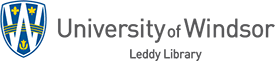 United States Economic OutlookBelow are a few key resources for doing research on the outlook for the American economy. Some of the resources are freely available on the web. Others are Leddy Library subscriptions and so, if you are off-campus, you will have to sign on with your University of Windsor ID and email password. If you do not find what you are looking for, please contact Katharine Ball at (519) 253-3000, ext. 3852Federal Government
United States. Department of Commerce. Bureau of Economic Analysishttps://www.bea.gov
United States. Census Bureau. Business and Economy
https://www.census.gov/topics/business-economy.htmlUnited States. Department of Labor. Bureau of Labor Statistics
https://www.bls.govUnited States. Board of Governors of the Federal Reserve Systemhttps://www.federalreserve.gov/econres.htmAmerican Banks
A few of the larger banks publish reports and analysis on trends in the American economy. For example:Wells Fargo. Economic Commentaryhttps://www.wellsfargo.com/com/insights/economicsConference Board of Canada E-Libraryhttp://led.uwindsor.ca/conference-board-canada
Browse by topic and look under Economic Trends: International. There are a number of useful publications, including the quarterly U.S. Outlook.Economist Intelligence Unithttp://led.uwindsor.ca/eiu
Look at databases such as Country Report and Country Forecast. These monthly reports cover the business environment and economic performance and outlook. For long term economic forecast data, see Country Data.OECD iLibraryhttp://led.uwindsor.ca/oecd
There are various economic survey and economic trends publications. Browse by Theme and Country. Select Economics and United States. One of the more popular publications is the OECD Economic Surveys: United States.Updated January 2020